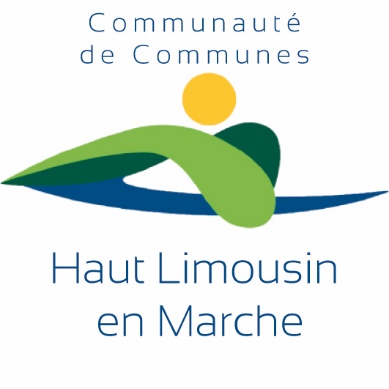 Communes concernéespar le reportDate de reportde collecteMercredi 25 décembrePeyrat de Bellac campagneMardi 24 décembreMercredi 25 décembreMézières sur IssoireMardi 24 décembreMercredi 25 décembreGajoubertMardi 24 décembreMercredi 25 décembreMagnac Laval campagneMardi 24 décembreMercredi 25 décembreBellac cartonsJeudi 26 décembreMercredi 1er janvierLa BazeugeLundi 30 décembreMercredi 1er janvierAzat le RisLundi 30 décembreMercredi 1er janvierVerneuil MoustiersLundi 30 décembreMercredi 1er janvierTersannesLundi 30 décembreMercredi 1er janvierPeyrat de Bellac campagneMardi 31 décembreMercredi 1er janvierMézières sur IssoireMardi 31 décembreMercredi 1er janvierGajoubertMardi 31 décembreMercredi 1er janvierDarnacMardi 31 décembreMercredi 1er janvierThiatMardi 31 décembreMercredi 1er janvierBellac cartonsJeudi 02 janvierMercredi 1er janvierMagnac Laval campagneJeudi 02 janvier